Управление образования администрации Прохоровского районаПРИКАЗ«10» января 2017 года			           			           №5О проведении заседания районногометодического объединения	В соответствии с планом работы управления образования, в целях повышения профессионального уровня педагогов п р и к а з ы в а ю:	1. Провести 19 января 2017 года заседание районного методического объединения для воспитателей образовательных учреждений, реализующих программы дошкольного образования (приложение №1).	2. Определить местом проведения заседания районного методического объединения МАДОУ детский сад №4 «Берёзка» п. Прохоровка.	3. Заведующему  МАДОУ детский сад №4 «Берёзка» п. Прохоровка (Булгакова Н.А.) создать необходимые условия для проведения заседания районного методического объединения.	4. Контроль за исполнением приказа возложить на главного специалиста управления образования Пучкову О.А.Начальник управления образования                                 Т.И. Булгакова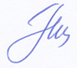    Приложение                                                                                   к приказу №5 от 10.01.17 г.Планзаседания районного методического объединениявоспитателей МБДОУ					         Дата проведения: 19.01.2017 г.                                                        Место проведения:                                                   МАДОУ детский сад №4 «Берёзка»						         Время проведения: 09.00-12.00Управление образования администрации Прохоровского районаПРИКАЗ«03» февраля 2017 года			           		           №87О проведении заседания районногометодического объединения	В соответствии с планом работы управления образования, в целях повышения профессионального уровня педагогов приказываю:	1. Провести 17 февраля  2017 года заседание районного методического объединения для руководителей образовательных учреждений, реализующих программы дошкольного образования, по теме «Модель социального партнерства ДОУ и семьи в рамках ФГОС ДО». 	2. Определить местом проведения заседания районного методического объединения МБДОУ «Детский сад «Сказка» с. Беленихино Прохоровского района Белгородской области.	3. Утвердить план работы районного методического объединения для руководителей образовательных учреждений, реализующих программы дошкольного образования (приложение). 	4. Заведующему  МБДОУ «Детский сад «Сказка» с. Беленихино Прохоровского района Белгородской области Васиной Т.И. создать необходимые условия для проведения заседания районного методического объединения.	5. Директору МБОУ «Беленихинская СОШ» Прохоровского района Ельцовой М.Н. 17 февраля 2017 г. предоставить транспорт к зданию управления образования (9 ч. 00 мин.) для подвоза руководителей в с. Беленихино и обратно.	6. Контроль за исполнением приказа возложить на главного специалиста управления образования Пучкову О.А.Начальник управления образования                                 Т.И. Булгакова				   	                          Приложение                                                                          к приказу №87 от 03.02.17 г.Планзаседания районного методического объединенияруководителей образовательных учреждений, реализующих программы дошкольного образования					         Дата проведения: 17.02.2017 г.                                                        Место проведения:                                                МБДОУ «Детский сад «Сказка»                                                с. Беленихино Прохоровского района					Время проведения: 09.30-12.00Управление образования администрации Прохоровского районаПРИКАЗ«14» апреля 2017 года			           			      №322О проведении заседания районногометодического объединения	В соответствии с планом работы управления образования, в целях повышения профессионального уровня педагогов п р и к а з ы в а ю:	1. Провести 19 апреля 2017 года заседание районного методического объединения для педработников образовательных организаций, реализующих программы дошкольного образования (приложение №1).	2. Определить местом проведения заседания районного методического объединения дошкольную группу МБОУ «Маломаяченская СОШ».	3. Директору МБОУ «Маломаяченская СОШ» (Куксина Л.С.) создать необходимые условия для проведения заседания районного методического объединения и предоставить транспорт для подвоза педработников в с. Малые Маячки и обратно.	5. Контроль за исполнением приказа возложить на главного специалиста управления образования Пучкову О.А.Начальник управления образования				Т.И. Булгакова							   	 Приложение                                                                                   к приказу №322 от 14.04.17 г.Планзаседания районного методического объединенияпедработников дошкольных учреждений						      Дата проведения: 19.04.2017 г.                                                              Место проведения:                                                          МБОУ «Маломаяческая СОШ”						               Время проведения: 10.00-12.30                                                     Отъезд из п. Прохоровки в 9.00Управление образования администрации Прохоровского районаПРИКАЗ«06» октября 2017 года			           		           №757О проведении заседания районногометодического объединения	В соответствии с планом работы управления образования, в целях повышения профессионального уровня педагогов приказываю:	1. Провести 12 октября  2017 года заседание районного методического объединения для руководителей образовательных учреждений, реализующих программы дошкольного образования, по теме «Особенности здоровьесберегающей системы ДОО как условие подготовки дошкольников к сдаче норм комплекса ГТО». 	2. Определить местом проведения заседания районного методического объединения МБДОУ «Детский сад общеразвивающего вида №2 «Родничок» п.Прохоровка Прохоровского района Белгородской области.	3. Утвердить план работы районного методического объединения для руководителей образовательных учреждений, реализующих программы дошкольного образования (приложение). 	4. Заведующему  МБДОУ «Детский сад общеразвивающего вида №2 «Родничок» п.Прохоровка Прохоровского района Белгородской области Герасимовой Л.Н. создать необходимые условия для проведения заседания районного методического объединения.	5. Контроль за исполнением приказа возложить на главного специалиста управления образования Пучкову О.А.И.о. начальника управления образования                            Н.Н. РашинаПриложение к приказу управления образования №757 от 06.10.17 г.Планзаседания районного методического объединенияруководителей образовательных учреждений, реализующих программы дошкольного образования					         Дата проведения: 12.10.2017 г.                                                        Место проведения:                                                МБДОУ Детский сад №2 п.Прохоровка                                                	Время проведения: 09.30-12.00Управление образования администрации Прохоровского районаПРИКАЗ«11» октября 2017 года			           		         №777О проведении заседания районногометодического объединения	В соответствии с планом работы управления образования, в целях повышения профессионального уровня педагогов п р и к а з ы в а ю:	1. Провести 18 октября 2017 года заседание районного методического объединения для воспитателей образовательных учреждений, реализующих программы дошкольного образования (приложение №1).	2. Определить местом проведения заседания районного методического объединения МБДОУ «Детский сад общеразвивающего вида №1 «Ромашка» п. Прохоровка Прохоровского района Белгородской области.	3. Заведующему  МБДОУ «Детский сад общеразвивающего вида №1 «Ромашка» п. Прохоровка (Ляховой С.А.) создать необходимые условия для проведения заседания районного методического объединения.	4. Контроль за исполнением приказа возложить на главного специалиста управления образования Пучкову О.А.И.о. начальника управления образования                                        Н.Н. Рашина                                                                           Приложение                                                                             к приказу №777 от 11.10.17 г.Планзаседания районного методического объединениявоспитателей МБДОУ					           Дата проведения: 18.10.2017 г.                                                          Место проведения:                                                  МБДОУ детский сад №1 «Ромашка»						  Время проведения: 09.30-12.00Управление образования администрации Прохоровского районаПРИКАЗ«08» ноября 2017 года			           		           №859О проведении заседания районногометодического объединения	В соответствии с планом работы управления образования, в целях повышения профессионального уровня педагогов приказываю:	1. Провести 13 ноября  2017 года заседание районного методического объединения для руководителей образовательных учреждений, реализующих программы дошкольного образования, по теме «Безопасность дошкольника на дороге – важнейшая проблема современности». 	2. Определить местом проведения заседания районного методического объединения МБОУ «Донецкая ООШ» Прохоровского района Белгородской области.	3. Утвердить план работы районного методического объединения для руководителей образовательных учреждений, реализующих программы дошкольного образования (приложение). 	4. Директору  МБОУ «Донецкая ООШ» Прохоровского района Белгородской области Ласкавец Н.В. создать необходимые условия для проведения заседания районного методического объединения.	5. Директору МБОУ «Прохоровская гимназия» Пономарёвой О.А. 13 ноября 2017 г. предоставить транспорт к зданию управления образования (8 ч. 45 мин.) для подвоза руководителей в с. Донец и обратно.	6. Контроль за исполнением приказа возложить на главного специалиста управления образования Пучкову О.А.И.о.начальника управления образования                          Н.Н. Рашина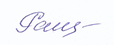 				   	                          Приложение                                                                          к приказу №859 от 08.11.17 г.Планзаседания районного методического объединенияруководителей образовательных учреждений, реализующих программы дошкольного образования					         Дата проведения: 13.11.2017 г.                                                        Место проведения:                                                МБОУ «Донецкая ООШ»                                                	Время проведения: 09.30-12.00Управление образования администрации Прохоровского районаПРИКАЗ«23» ноября 2017 года			           		           №946О проведении заседания районногометодического объединения	В соответствии с планом работы управления образования, в целях повышения профессионального уровня педагогов приказываю:	1. Провести 06 декабря  2017 года заседание районного методического объединения для педработников образовательных учреждений, реализующих программы дошкольного образования, по теме «Культурно-досуговая деятельность в ДОУ. Подготовка и реализация через интеграцию образовательных областей в контексте реализации ФГОС ДО». 	2. Определить местом проведения заседания районного методического объединения МБДОУ «Детский сад «Капелька» с.Призначное  Прохоровского района Белгородской области.	3. Утвердить план работы районного методического объединения для педработников образовательных учреждений, реализующих программы дошкольного образования (приложение). 	4. Заведующему  МБДОУ «Детский сад «Капелька» с. Призначное Прохоровского района Белгородской области Г.Н. Басенко создать необходимые условия для проведения заседания районного методического объединения.	5. Директору МБОУ «Призначенская СОШ» Прохоровского района Суляевой Т.Н. 06 декабря 2017 г. предоставить транспорт к зданию управления образования (9 ч. 00 мин.) для подвоза педработников в с.Призначное и обратно.	6. Контроль за исполнением приказа возложить на главного специалиста управления образования Пучкову О.А.И.о. начальника управления образования                      Н.Н. Рашина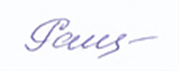 Планзаседания районного методического объединениявоспитателей образовательных учреждений, реализующих программы дошкольного образования№п/пТема заседанияДата/формапроведенияОтветственный1.1.1.1.2.1.3.1.4.1.5.1.6.1.7.1.8.Тема: «Личностно-ориентированный подход в деятельности ДОУ. Проблемы, поиски, решения»  Личностно-ориентированный подход в деятельности МАДОУ №4 «Берёзка». Проблемы, пути решения.Реализация технологии личностно-ориентированного взаимодействия педагога с детьми.Взаимодействие взрослого с детьми в процессе организации игровой деятельности.Социальное партнерство ДОУ и семьи – основа развития личности ребенка в условиях реализации ФГОС ДОПортфолио- как средство индивидуализации дошкольника.Мастер-класс  «Социоигровые технологии в ДОУ».Формирование доброжелательных межличностных отношений дошкольников в условиях ДОУ с опорой на ФГОС ДО.Просмотр непосредственной образовательной деятельности  с анализом личностно-   ориентированного взаимодействия педагога с детьми. 19.01.2017 г.Выступление из опыта работыДокладВыступление из опыта работыВыступление из опыта работыВыступление из опыта работыМастер-классВыступление из опыта работыНОД старшего дошкольного возрастаОбразовательная область «Социально-коммуникативное развитие»МАДОУ № 4 «Березка» п.ПрохоровкаЗав. МАДОУ №4 Булгакова Н.А.Шаповалова М.Н. воспитательМБДОУ №2 «Родничок» п.ПрохоровкаСергеева Е.Н.д/с «Дюймовочка» с. БереговоеАгеева Е.В. воспитательМАДОУ № 4 «Березка» п.ПрохоровкаСухова Т.В. воспитательд/с «Сказка» с.БеленихиноАверкиева И.И. воспитательМБДОУ №2 «Родничок» п.ПрохоровкаРазумовская М.В. воспитательМБДОУ №2 «Родничок» п. ПрохоровкаПотапова И.В. воспитательМАДОУ д/с №4 №п/пТема заседанияДата/формапроведенияОтветственный1.1.1.1.2.1.3.1.4.Модель социального партнерства ДОУ и семьи в рамках ФГОС ДОПовышение профессиональной компетенции руководителей ДОУ в вопросах взаимодействия с семьями воспитанников.Реализация потенциала семей в процессе создания совместных детских проектов.Практическая деятельность: -реализация детских проектов;-нетрадиционные формы взаимодействия с семьями воспитанников.17.02.2017 г.докладвыступление из опыта работыпрезентация детских проектовоткрытый просмотробразовательнойдеятельностиВасина Т.И. - заведующий МБДОУ «Сказка»Васина Т.И. - заведующий МБДОУ «Сказка»Селюкова И.Н.- воспитатель д/с «Сказка»Варжавинова Н.В. - воспитатель д/с «Сказка»Селюкова И.Н.- воспитатель д/с «Сказка» №п/пТема заседанияДата/формапроведенияОтветственный1.1.1.1.2.1.3.1.4.1.5.Тема: «Социокультурное развитие детей дошкольного возраста через изучение родного края» («Белгородоведение»)Дошкольное детство – как важнейший период становления духовно- нравственных основ ребенка.Основные направления региональной образовательной политики в контексте модернизации дошкольного образования.Построение образовательного процесса по патриотическому воспитанию в ДОУ с учѐтом реализации ФГОС дошкольного образования.Просмотр непосредственной образовательной деятельности по патриотическому воспитанию.Просмотр предметно-развивающей среды по данному направлению19.04.2016 г.Выступление из опытаДоклад ДокладНОДЭкскурсия по учреждениюМБОУ «Маломаяченская СОШ» Н.В.Варжавинова  воспитатель д/с «Сказка» с.БеленихиноКуксина Л.С., директор Маломаяченской СОШПерепёлкина Н.Н., руководитель РМО педработниковБуца О.А., воспитатель дошкольной группыКуксина Л.С., Буца О.А.№п/пТема заседанияДата/формапроведенияОтветственный1.1.1.1.2.1.3.1.4.1.5.1.6. Особенности здоровьесберегающей системы ДОО как условие подготовки дошкольников к сдаче норм комплекса ГТО.       Цель: активное включение всех участников образовательного процесса  в подготовку и сдачу дошкольниками нормативов ГТО в соответствии с возрастными ступенями.Здоровьесбережение дошкольников – приоритетное направление инновационного поиска  в системе подготовки к сдаче норм ГТО.Создание единого физкультурно-образовательного пространства на основе доверительных партнерских отношений педагогов ДОО с родителями воспитанников. Практическая деятельность:-занятие по физической культуре в старшей группе.Реализация муниципального проекта «Вовлечение воспитанников ДОУ района в мероприятия, направленные а подготовку к сдаче норм ГТО».Опыт работы по теме: «Особенности организации физкультурно-оздоровительной работы с детьми дошкольного возраста в условиях реализации регионального проекта «Навстречу комплексу ГТО».Информирование коллективами образовательных организаций физических упражнений из источников: «Золотые правила здоровья» (Ниши Кацудзо), «Око возрождения» (Питер Кэлдер).12.10.2017 г.докладвыступлениеоткрытый просмотробразоват.деятельностивыступление о реализации проектапрезентация опыта работымастер-классМБДОУ «Детский сад №2 «Родничок»Герасимова Л.Н. – заведующий МБДОУГоловчанская Н.И. – воспитательПодбельцева Е.И. – инструктор по физической культуреКараханова Ю.С. – гл. специалист МКУ «Управление физической культуры, спорта и молодежной политики» Подбельцева Е.И. – инструктор по физической культуреПодбельцева Е.И. – инструктор по физической культуре№Тема.Место проведения,ответственныеВремя проведения11.1.1.2.1.3.1.4.1.5.1.6.Тема: «Решение задач по охране и укреплению физического и психического  здоровья детей через создание эмоционального благополучия в условиях реализации ФГОС ДО».МБДОУ «Детский сад общеразвивающего вида №1 «Ромашка» 18.10. 2017 г.11.1.1.2.1.3.1.4.1.5.1.6.Создание оптимальных условий, обеспечивающих охрану и укрепление физического и психического здоровья детей, сохранение их индивидуальности, приобщение детей к ценностям здорового образа жизни в контексте реализации ФГОС ДО.Доклад.Зав. МБДОУ Ляхова С.А. 18.10. 2017 г.11.1.1.2.1.3.1.4.1.5.1.6.Обеспечение эмоционального благополучия дошкольников в контексте требований ФГОС ДО. Педагог-психолог МБДОУ д/с №1 Перепелкина Н.Н.Выступление из опыта работы 18.10. 2017 г.11.1.1.2.1.3.1.4.1.5.1.6.Современные здоровьесберегающие технологии в ДОУ. Воспитатель МБДОУ д/с №1 Изотова М.Н.Выступление из опыта работы 18.10. 2017 г.11.1.1.2.1.3.1.4.1.5.1.6.Взаимодействие дошкольного учреждения и семьи в воспитании здорового ребенка в условиях реализации ФГОС. Воспитатель МБДОУ д/с №1 Логвинова И.Ю.Консультация для воспитателей 18.10. 2017 г.11.1.1.2.1.3.1.4.1.5.1.6.Межведомственное взаимодействие с ЦРБ. «Основы сохранения  здоровья каждого человека» (в рамках реализации регионального проекта «Управление здоровьем»)Ст. мед. сестра МБДОУ д/с №1 Латышева В.И. 18.10. 2017 г.11.1.1.2.1.3.1.4.1.5.1.6.Интегрированное занятие воспитателя и учителя-логопеда в старшей группе. Учитель-логопед Герасимова И.Г., воспитатель Логвинова И.Ю.,муз.рук. Кривчикова Е.Ф.  18.10. 2017 г.№п/пТема заседанияДата/формапроведенияОтветственный1.1.1.1.2.1.3.1.4.1.4.1.5.Безопасность дошкольника на дороге – важнейшая проблема современности.        Цель: активизация работы ДОО по пропаганде знаний правил дорожного движения среди воспитанников и их родителей.Специфика работы ДОО по профилактике детского дорожно-транспортного травматизма. Особенности организации образовательной деятельности и ресурсное обеспечение педагогического процесса по обучению дошкольников основам безопасного поведения на дороге.Взаимодействие с социумом по профилактике детского дорожно-транспортного травматизма.Взаимодействие педагогов ДОО с родительской общественностью и ОГИБДД ОМВД по Прохоровскому району по актуальным вопросам дорожной безопасности.Формирование у детей практических навыков и соответствующей модели поведения на дороге.Значение развивающей предметно-пространственной среды в обучении дошкольников правилам дорожного движения.13.11.2017докладвыступление из опыта работывыступление из опыта работывыступление из опыта работыпрактической просмотркомментарий в процессе обзорной экскурсииМБОУ «Донецкая ООШ» (дошкольная группа)Ласкавец Н.В. – директор МБОУ «Донецкая ООШ»Морозова Р.И.-  заведующий МБДОУ п.ПолитотдельскийТрофимова И.В., воспитатель МБДОУ №3 «Ивушка» п.ПрохоровкаБулгакова Н.А.- заведующий МАДОУ №4 «Берёзка»Новаченко А.П.- воспитатель МБОУ «Донецкая ООШ» (дошкольная группа)Скибенко Л.В. – воспитатель МБОУ «Донецкая ООШ» (дошкольная группа)Приложение к приказу управления образования №946 от 23.11.2017 г.Дата проведения: 06.12.2017 г.Место проведения: МБДОУ «Детский сад «Капелька» с.Призначное Прохоровского районаВремя проведения: 09.30-12.00          №п/пТема заседанияДата/формапроведенияОтветственныйТема: «Культурно-досуговая деятельность в ДОУ. Подготовка и реализация через интеграцию образовательных областей в контексте реализации ФГОС ДО»06.12.2017МБДОУ «Детский сад «Капелька»зав. МБДОУБасенко Г.Н.1.1.Культурно-досуговая деятельность в дошкольной образовательной организации в контексте реализации ФГОС ДО. Задачи, классификация, формы проведения.докладзав. МБДОУБасенко Г.Н.1.2.Педагогические условия организации культурно-досуговой деятельности дошкольников.(выступление из опыта работы)Варжавинова Н.В., воспитательМБДОУ д/с с.Беленихино1.3.Культурные практики как форма работы с дошкольниками в условиях реализации ФГОС ДО. (выступление из опыта работы)Губина Т.П., воспитатель МБДОУ д/с с. Вязовое1.4.Работа с родителями по организации  культурно-досуговой деятельности в ДОУ.(выступление из опыта работы)Полевая Л.В., воспитатель МБДОУ д/с  с. Призначное1.5.Интеграция образовательных областей в рамках реализации ФГОС ДО. Актуальность использования интегрированного подхода в образовательном пространстве ДОУ.(выступление из опыта работы)Рахимова С.Н., воспитатель МБДОУ д/с с. Беленихино1.6.Роль культурно – досуговой деятельности в жизни ребенка(выступление из опыта работы)Дахова Н.Н., воспитатель МБДОУ д/с  с. Призначное1.7.Открытый просмотр культурно-досуговой деятельность «В гости к зимушке-зиме»НОД в старшей группеПолевая Л.В., воспитатель МБДОУ д/с  с. Призначное 